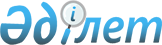 Об определении и утверждении специально отведенных мест для осуществления выездной торговли с автолавок и (или) палаток (павильонов) субъектам внутренней торговли на территории Города АтырауПостановление акимата города Атырау Атырауской области от 25 мая 2023 года № 1030. Зарегистрировано Департаментом юстиции Атырауской области 29 мая 2023 года № 5028-06
      В соответствии со статьей 37 Закона Республики Казахстан "О местном государственном управлении и самоуправлении в Республике Казахстан", подпунктами 2), 3) статьи 8 и статьей 27 Закона Республики Казахстан "О регулировании торговой деятельности", статьей 27 Закона Республики Казахстан "О правовых актах", акимат города Атырау ПОСТАНОВЛЯЕТ:
      1. Согласно приложению к настоящему постановлению определить и утвердить специально отведенные места для осуществления выездной торговли с автолавок и (или) палаток (павильонов) субъектам внутренней торговли на территории города Атырау.
      2. Признать утратившими силу постановления акимата города Атырау от 13 мая 2021 года № 1308 "Об определении специально отведенных мест для осуществления выездной торговли с автолавок и (или) палаток (павильонов) субъектам внутренней торговли на территории города Атырау" (зарегистрированное в Реестре государственной регистрации нормативных правовых актов под № 4958) и от 26 января 2023 года № 126 "О внесении изменения в постановление акимата города Атырау от 13 мая 2021 года № 1308 "Об определении специально отведенных мест для осуществления выездной торговли с автолавок и (или) палаток (павильонов) субъектам внутренней торговли на территории города Атырау".
      3. Контроль за исполнением настоящего постановления возложить на курирующего заместителя акима города Атырау.
      4. Настоящее постановление вводится в действие по истечении десяти календарных дней после дня его официального опубликования. Специально отведенные местадля осуществления выездной торговли с автолавок и (или) палаток (павильонов) субъектам внутренней торговли на территории города Атырау
					© 2012. РГП на ПХВ «Институт законодательства и правовой информации Республики Казахстан» Министерства юстиции Республики Казахстан
				
      Аким города Атырау

М. Қалауи
Приложение к постановлению
акимата города Атырау
от 25 мая 2023 года № 1030
№
Точное месторасположение 
Занимаемая площадь (га)
Период осуществления торговой деятельности
Сфера деятельности с учетом близлежащей инфраструктуры
Специально отведенные торговые места для осуществления выездной торговли плодоовощной продукции местных крестьянских хозяйств в городе Атырау
Специально отведенные торговые места для осуществления выездной торговли плодоовощной продукции местных крестьянских хозяйств в городе Атырау
Специально отведенные торговые места для осуществления выездной торговли плодоовощной продукции местных крестьянских хозяйств в городе Атырау
Специально отведенные торговые места для осуществления выездной торговли плодоовощной продукции местных крестьянских хозяйств в городе Атырау
Специально отведенные торговые места для осуществления выездной торговли плодоовощной продукции местных крестьянских хозяйств в городе Атырау
1.
Микрорайон Авангард-2, возле дома №12
0,0012
2 года
Торговые объекты, в которых реализуется схожий ассортимент товаров отсутствуют
2.
Микрорайон Авангард-3, возле дома №24
0,0012
2 года
Торговые объекты, в которых реализуется схожий ассортимент товаров отсутствуют
3.
Микрорайон Авангард-3, возле дома №31
0,0012
2 года
Торговые объекты, в которых реализуется схожий ассортимент товаров отсутствуют
4.
Микрорайон Авангард-3, возле дома №37
0,0012
2 года
Торговые объекты, в которых реализуется схожий ассортимент товаров отсутствуют
5.
Микрорайон Авангард-3, возле дома №40
0,0012
2 года
Торговые объекты, в которых реализуется схожий ассортимент товаров отсутствуют
6.
Микрорайон Авангард-3, возле дома №43
0,0012
2 года
Торговые объекты, в которых реализуется схожий ассортимент товаров отсутствуют
7.
Микрорайон Авангард-3, возле дома №45
0,0012
2 года
Торговые объекты, в которых реализуется схожий ассортимент товаров отсутствуют
8.
Микрорайон Авангард-4, возле дома №2
0,0012
2 года
Торговые объекты, в которых реализуется схожий ассортимент товаров отсутствуют
9.
Микрорайон Авангард-4, возле дома №3А
0,0012
2 года
Торговые объекты, в которых реализуется схожий ассортимент товаров отсутствуют
10.
Микрорайон Авангард-4, возле дома №8
0,0012
2 года
Торговые объекты, в которых реализуется схожий ассортимент товаров отсутствуют
11.
Микрорайон Авангард-4, возле дома №10
0,0012
2 года
Торговые объекты, в которых реализуется схожий ассортимент товаров отсутствуют
12.
Микрорайон Авангард-4, возле дома №11
0,0012
2 года
Торговые объекты, в которых реализуется схожий ассортимент товаров отсутствуют
13.
Микрорайон Авангард-4, возле дома №12
0,0012
2 года
Торговые объекты, в которых реализуется схожий ассортимент товаров отсутствуют
14.
Микрорайон Авангард-4, возле дома №15
0,0012
2 года
Торговые объекты, в которых реализуется схожий ассортимент товаров отсутствуют
15.
Микрорайон Лесхоз, возле дома №10
0,0012
2 года
Торговые объекты, в которых реализуется схожий ассортимент товаров отсутствуют
16.
Микрорайон Лесхоз, возле дома №14
0,0012
2 года
Торговые объекты, в которых реализуется схожий ассортимент товаров отсутствуют
17.
Улица Сырым Датова, возле дома №15
0,0012
2 года
Торговые объекты, в которых реализуется схожий ассортимент товаров отсутствуют
18.
Улица Сырым Датова, возле дома №29
0,0012
2 года
Торговые объекты, в которых реализуется схожий ассортимент товаров отсутствуют
19.
Микрорайон СМП-136, возле дома №5
0,0012
2 года
Торговые объекты, в которых реализуется схожий ассортимент товаров отсутствуют
20.
Улица Достык, возле дома №8
0,0012
2 года
Торговые объекты, в которых реализуется схожий ассортимент товаров отсутствуют
21.
Микрорайон Алмагуль, возле дома №3
0,0012
2 года
Торговые объекты, в которых реализуется схожий ассортимент товаров отсутствуют
22.
Микрорайон Алмагуль, возле дома №7
0,0012
2 года
Торговые объекты, в которых реализуется схожий ассортимент товаров отсутствуют
23.
Микрорайон Алмагуль, возле дома №13
0,0012
2 года
Торговые объекты, в которых реализуется схожий ассортимент товаров отсутствуют
24.
Микрорайон Алмагуль, возле дома №15
0,0012
2 года
Торговые объекты, в которых реализуется схожий ассортимент товаров отсутствуют
25.
Микрорайон Алмагуль, возле дома №22
0,0012
2 года
Торговые объекты, в которых реализуется схожий ассортимент товаров отсутствуют
26.
Микрорайон Алмагуль, возле дома №24
0,0012
2 года
Торговые объекты, в которых реализуется схожий ассортимент товаров отсутствуют
27.
Микрорайон Алмагуль, возле дома №27
0,0012
2 года
Торговые объекты, в которых реализуется схожий ассортимент товаров отсутствуют
28.
Бауыржан Момышулы, возле дома №31
0,0012
2 года
Торговые объекты, в которых реализуется схожий ассортимент товаров отсутствуют
29.
Улица Аманшина, возле дома №29
0,0012
2 года
Торговые объекты, в которых реализуется схожий ассортимент товаров отсутствуют
30.
Микрорайон Привокзальный №1, улица Габбас Бергалиева, возле дома №71
0,0012
2 года
Торговые объекты, в которых реализуется схожий ассортимент товаров отсутствуют
31.
Микрорайон Привокзальный-3а, возле дома №14А
0,0012
2 года
Торговые объекты, в которых реализуется схожий ассортимент товаров отсутствуют
32.
Микрорайон Привокзальный-3а, возле дома №15А
0,0012
2 года
Торговые объекты, в которых реализуется схожий ассортимент товаров отсутствуют
33.
Микрорайон Привокзальный-3а, возле дома №52А
0,0012
2 года
Торговые объекты, в которых реализуется схожий ассортимент товаров отсутствуют
34.
Микрорайон Привокзальный-3, возле дома №17
0,0012
2 года
Торговые объекты, в которых реализуется схожий ассортимент товаров отсутствуют
35.
Микрорайон Привокзальный-3, возле дома №22
0,0012
2 года
Торговые объекты, в которых реализуется схожий ассортимент товаров отсутствуют
36.
Микрорайон Привокзальный-5, возле дома №7
0,0012
2 года
Торговые объекты, в которых реализуется схожий ассортимент товаров отсутствуют
37.
Микрорайон Привокзальный-5, возле дома №11
0,0012
2 года
Торговые объекты, в которых реализуется схожий ассортимент товаров отсутствуют
38.
Микрорайон Привокзальный-5, возле дома №18
0,0012
2 года
Торговые объекты, в которых реализуется схожий ассортимент товаров отсутствуют
39.
Улица Муса Баймуханова, возле дома №21
0,0012
2 года
Торговые объекты, в которых реализуется схожий ассортимент товаров отсутствуют
40.
Улица Муса Баймуханова, возле дома №43
0,0012
2 года
Торговые объекты, в которых реализуется схожий ассортимент товаров отсутствуют
41.
Улица Муса Баймуханова, возле дома №45
0,0012
2 года
Торговые объекты, в которых реализуется схожий ассортимент товаров отсутствуют
42.
Проспект Азаттык, возле дома №46А
0,0012
2 года
Торговые объекты, в которых реализуется схожий ассортимент товаров отсутствуют
43.
Проспект Азаттык, возле дома №57
0,0012
2 года
Торговые объекты, в которых реализуется схожий ассортимент товаров отсутствуют
44.
Проспект Азаттык, возле дома №61
0,0012
2 года
Торговые объекты, в которых реализуется схожий ассортимент товаров отсутствуют
45.
Проспект Азаттык, возле дома №64
0,0012
2 года
Торговые объекты, в которых реализуется схожий ассортимент товаров отсутствуют
46.
Проспект Азаттык, возле дома №71
0,0012
2 года
Торговые объекты, в которых реализуется схожий ассортимент товаров отсутствуют
47.
Проспект Азаттык, возле дома №101
0,0012
2 года
Торговые объекты, в которых реализуется схожий ассортимент товаров отсутствуют
48.
Проспект Азаттык, возле дома №127
0,0012
2 года
Торговые объекты, в которых реализуется схожий ассортимент товаров отсутствуют
49.
Проспект Азаттык, возле дома №132
0,0012
2 года
Торговые объекты, в которых реализуется схожий ассортимент товаров отсутствуют
50.
Проспект Азаттык, возле дома №149
0,0012
2 года
Торговые объекты, в которых реализуется схожий ассортимент товаров отсутствуют
51.
Проспект Азаттык, возле дома №153
0,0012
2 года
Торговые объекты, в которых реализуется схожий ассортимент товаров отсутствуют
52.
Улица Жолдаскали Досмухамбетова, возле дома №13
0,0012
2 года
Торговые объекты, в которых реализуется схожий ассортимент товаров отсутствуют
53.
Улица Жолдаскали Досмухамбетова, возле дома №21
0,0012
2 года
Торговые объекты, в которых реализуется схожий ассортимент товаров отсутствуют
54.
Улица Гизата Алипова, возле дома №2А
0,0012
2 года
Торговые объекты, в которых реализуется схожий ассортимент товаров отсутствуют
55.
Улица Гизата Алипова, возле дома №3
0,0012
2 года
Торговые объекты, в которых реализуется схожий ассортимент товаров отсутствуют
56.
Улица Алия Молдагулова, возле дома №2В
0,0012
2 года
Торговые объекты, в которых реализуется схожий ассортимент товаров отсутствуют
57.
Улица Максима Горького, возле дома №2А 
0,0012
2 года
Торговые объекты, в которых реализуется схожий ассортимент товаров отсутствуют
58.
Улица Махамбет Утемисулы, возле дома №116
0,0012
2 года
Торговые объекты, в которых реализуется схожий ассортимент товаров отсутствуют
59.
Улица Махамбет Утемисулы, возле дома №123
0,0012
2 года
Торговые объекты, в которых реализуется схожий ассортимент товаров отсутствуют
60.
Улица Махамбет Утемисулы, возле дома №130
0,0012
2 года
Торговые объекты, в которых реализуется схожий ассортимент товаров отсутствуют
61.
Проспект Каныша Сатпаева, возле дома №13
0,0012
2 года
Торговые объекты, в которых реализуется схожий ассортимент товаров отсутствуют
62.
Проспект Каныша Сатпаева, возле дома №25
0,0012
2 года
Торговые объекты, в которых реализуется схожий ассортимент товаров отсутствуют
63.
Проспект Каныша Сатпаева, возле дома №26
0,0012
2 года
Торговые объекты, в которых реализуется схожий ассортимент товаров отсутствуют
64.
Улица Жубана Молдагалиева, перед домом №31
0,0012
2 года
Торговые объекты, в которых реализуется схожий ассортимент товаров отсутствуют
65.
Микрорайон Жеты казына, возле дома №5
0,0012
2 года
Торговые объекты, в которых реализуется схожий ассортимент товаров отсутствуют
66.
Микрорайон Нурсая, возле дома №1
0,0012
2 года
Торговые объекты, в которых реализуется схожий ассортимент товаров отсутствуют
67.
Микрорайон Нурсая, возле дома №6
0,0012
2 года
Торговые объекты, в которых реализуется схожий ассортимент товаров отсутствуют
68.
Микрорайон Нурсая, возле дома №11
0,0012
2 года
Торговые объекты, в которых реализуется схожий ассортимент товаров отсутствуют
69.
Микрорайон Нурсая, возле дома №15
0,0012
2 года
Торговые объекты, в которых реализуется схожий ассортимент товаров отсутствуют
70.
Микрорайон Нурсая, возле дома №56
0,0012
2 года
Торговые объекты, в которых реализуется схожий ассортимент товаров отсутствуют
71.
Микрорайон Нурсая, возле дома №61
0,0012
2 года
Торговые объекты, в которых реализуется схожий ассортимент товаров отсутствуют
72.
Микрорайон Нурсая, возле дома №81
0,0012
2 года
Торговые объекты, в которых реализуется схожий ассортимент товаров отсутствуют
73.
Микрорайон Нурсая, возле дома №85
0,0012
2 года
Торговые объекты, в которых реализуется схожий ассортимент товаров отсутствуют
74.
Микрорайон Нурсая, возле дома №88
0,0012
2 года
Торговые объекты, в которых реализуется схожий ассортимент товаров отсутствуют
75.
Микрорайон Нурсая, возле дома №94
0,0012
2 года
Торговые объекты, в которых реализуется схожий ассортимент товаров отсутствуют
76.
Микрорайон Нурсая, возле дома№109
0,0012
2 года
Торговые объекты, в которых реализуется схожий ассортимент товаров отсутствуют
77.
Микрорайон Нурсая, улица Рысбай Габдиева, возле дома №34А
0,0012
2 года
Торговые объекты, в которых реализуется схожий ассортимент товаров отсутствуют
78.
Микрорайон Нурсая, улица Таумуша Жумагалиева, возле дома №25
0,0012
2 года
Торговые объекты, в которых реализуется схожий ассортимент товаров отсутствуют
79.
Микрорайон Нурсая-3, улица Ткенбаева М, возле дома №30
0,0012
2 года
Торговые объекты, в которых реализуется схожий ассортимент товаров отсутствуют
80.
Проспект Абулхайыр хана, возле дома №70/3 
0,0012
2 года
Торговые объекты, в которых реализуется схожий ассортимент товаров отсутствуют
81.
Улица Акжана Машанова, возле дома №1А
0,0012
2 года
Торговые объекты, в которых реализуется схожий ассортимент товаров отсутствуют
82.
Микрорайон Тулпар, возле дома №71/1
0,0012
2 года
Торговые объекты, в которых реализуется схожий ассортимент товаров отсутствуют
83.
Микрорайон Тулпар, возле дома №72
0,0012
2 года
Торговые объекты, в которых реализуется схожий ассортимент товаров отсутствуют
84.
Микрорайон Тулпар, возле дома №78
0,0012
2 года
Торговые объекты, в которых реализуется схожий ассортимент товаров отсутствуют
85.
Центральный микрорайон, возле дома №4
0,0012
2 года
Торговые объекты, в которых реализуется схожий ассортимент товаров отсутствуют
86.
Центральный микрорайон, возле дома №11
0,0012
2 года
Торговые объекты, в которых реализуется схожий ассортимент товаров отсутствуют
87.
Улица Абая, возле дома №13
0,0012
2 года
Торговые объекты, в которых реализуется схожий ассортимент товаров отсутствуют
88.
Улица Абая, возле дома №15
0,0012
2 года
Торговые объекты, в которых реализуется схожий ассортимент товаров отсутствуют
89.
Улица Георгия Канцева, возле дома №3
0,0012
2 года
Торговые объекты, в которых реализуется схожий ассортимент товаров отсутствуют
90.
Улица Жарбосынова, возле дома №85
0,0012
2 года
Торговые объекты, в которых реализуется схожий ассортимент товаров отсутствуют
91.
Улица Манаш, возле дома №5
0,0012
2 года
Торговые объекты, в которых реализуется схожий ассортимент товаров отсутствуют
92.
Улица Сапара Карымсакова, возле дома №1А
0,0012
2 года
Торговые объекты, в которых реализуется схожий ассортимент товаров отсутствуют
93.
Улица Шамина, возле дома №4А
0,0012
2 года
Торговые объекты, в которых реализуется схожий ассортимент товаров отсутствуют
94.
Микрорайон Атырау, улица Н.Шманова, возле дома №87
0,0012
2 года
Торговые объекты, в которых реализуется схожий ассортимент товаров отсутствуют
95.
Улица К.Ахмедьярова (А.Кунанбаева), возле дома №3
0,0012
2 года
Торговые объекты, в которых реализуется схожий ассортимент товаров отсутствуют
96.
Улица Н.Хабиева, возле дома №1Б 
0,0012
2 жыл
Ұқсас тауарлар ассортименті сатылатын сауда объектілері жоқ
97.
Улица А.Байжигитовой, возле дома №84
0,0012
2 года
Торговые объекты, в которых реализуется схожий ассортимент товаров отсутствуют
98.
Микрорайон Сарыкамыс, улица Бокен би, возле здания №6А
0,0012
2 года
Торговые объекты, в которых реализуется схожий ассортимент товаров отсутствуют
99.
Микрорайон Береке, возле дома №1
0,0012
2 года
Торговые объекты, в которых реализуется схожий ассортимент товаров отсутствуют
100.
Микрорайон Береке, возле дома №2
0,0012
2 года
Торговые объекты, в которых реализуется схожий ассортимент товаров отсутствуют
101.
Микрорайон Береке, возле дома №4
0,0012
2 года
Торговые объекты, в которых реализуется схожий ассортимент товаров отсутствуют
102.
Микрорайон Береке, возле дома №7
0,0012
2 года
Торговые объекты, в которых реализуется схожий ассортимент товаров отсутствуют
103.
Микрорайон Береке, возле дома №15
0,0012
2 года
Торговые объекты, в которых реализуется схожий ассортимент товаров отсутствуют
104.
Микрорайон Береке, возле дома №29
0,0012
2 года
Торговые объекты, в которых реализуется схожий ассортимент товаров отсутствуют
105.
Микрорайон Береке, возле дома №30
0,0012
2 года
Торговые объекты, в которых реализуется схожий ассортимент товаров отсутствуют
106.
Микрорайон Береке, возле дома №34
0,0012
2 года
Торговые объекты, в которых реализуется схожий ассортимент товаров отсутствуют
107.
Микрорайон Береке, возле дома №38
0,0012
2 года
Торговые объекты, в которых реализуется схожий ассортимент товаров отсутствуют
108.
Микрорайон Береке, возле дома №41
0,0012
2 года
Торговые объекты, в которых реализуется схожий ассортимент товаров отсутствуют
109.
Микрорайон Береке, возле дома №50
0,0012
2 года
Торговые объекты, в которых реализуется схожий ассортимент товаров отсутствуют
110.
Улица Г.Кожакаева, возле дома №29
0,0012
2 года
Торговые объекты, в которых реализуется схожий ассортимент товаров отсутствуют
111.
Проезд Тастак, возле дома №14
0,0012
2 года
Торговые объекты, в которых реализуется схожий ассортимент товаров отсутствуют
112.
Микрорайон Ширина, возле дома №1А
0,0012
2 года
Торговые объекты, в которых реализуется схожий ассортимент товаров отсутствуют
113.
Еркинкалинский сельский округ, улица К.Кошербаева, возле дома №1/1
0,0012
2 года
Торговые объекты, в которых реализуется схожий ассортимент товаров отсутствуют
114.
Еркинкалинский сельский округ, улица Кошербаева К., возле дома №2
0,0012
2 года
Торговые объекты, в которых реализуется схожий ассортимент товаров отсутствуют
115.
Еркинкалинский сельский округ, улица №10, возле дома №21
0,0012
2 года
Торговые объекты, в которых реализуется схожий ассортимент товаров отсутствуют
116.
Еркинкалинский сельский округ, улица Ескалиева Д, возле строение №29
0,0012
2 года
Торговые объекты, в которых реализуется схожий ассортимент товаров отсутствуют
117.
Еркинкалинский сельский округ,улица Наурызалиева К., возле дома №51
0,0012
2 года
Торговые объекты, в которых реализуется схожий ассортимент товаров отсутствуют
118.
Еркинкалинский сельский округ, микрорайон Балауса, улица №22, возле дома №50
0,0012
2 года
Торговые объекты, в которых реализуется схожий ассортимент товаров отсутствуют
119.
Еркинкалинский сельский округ, трасса Атырау-Еркинкала, возле строение №56
0,0012
2 года
Торговые объекты, в которых реализуется схожий ассортимент товаров отсутствуют
120.
Кенузекский сельский округ, село Таскала-1, улица Центральная, возле здания №18 
0,0012
2 года
Торговые объекты, в которых реализуется схожий ассортимент товаров отсутствуют
121.
Кенузекский сельский округ, село Таскала-2, пересечение улиц Кадралиева С.и Утеева Е.
0,0012
2 года
Торговые объекты, в которых реализуется схожий ассортимент товаров отсутствуют
122.
Кенузекский сельский округ, село Таскала-3, жилой массив Кайнар, улица Кулмуханова Ж, возле дома №4. 
0,0012
2 года
Торговые объекты, в которых реализуется схожий ассортимент товаров отсутствуют
123.
Дамбинский сельский округ, площадь возле конечной остановки улица Махамбета, возле дома №1/1
0,0012
2 года
Торговые объекты, в которых реализуется схожий ассортимент товаров отсутствуют
124.
Дамбинский сельский округ, село Амангелди, улица Амангелди, возле дома №15
0,0012
2 года
Торговые объекты, в которых реализуется схожий ассортимент товаров отсутствуют
125.
Улица Баймуханова О., возле дома №6 (бывший Жумыскерский сельский округ)
0,0012
2 года
Торговые объекты, в которых реализуется схожий ассортимент товаров отсутствуют
126.
Улица Баймуханова О., возле дома №1А (бывший Жумыскерский сельский округ)
0,0012
2 года
Торговые объекты, в которых реализуется схожий ассортимент товаров отсутствуют
127.
Улица Амантурлина А., дом №30 (бывший Жумыскерский сельский округ)
0,0012
2 года
Торговые объекты, в которых реализуется схожий ассортимент товаров отсутствуют
128.
Улица Сатыбалдиева, возле дома №5А (бывший Жумыскерский сельский округ)
0,0012
2 года
Торговые объекты, в которых реализуется схожий ассортимент товаров отсутствуют
129.
Улица Сатыбалдиева, возле дома №104 (бывший Жумыскерский сельский округ)
0,0012
2 года
Торговые объекты, в которых реализуется схожий ассортимент товаров отсутствуют
130.
Микрорайон Оркен, улица Шореева С., возле дома №84
0,0012
2 года
Торговые объекты, в которых реализуется схожий ассортимент товаров отсутствуют
131.
Атырауский сельский округ, улица Алдонгарова К., возле дома №30, 
0,0012
2 года
Торговые объекты, в которых реализуется схожий ассортимент товаров отсутствуют
132.
Атырауский сельский округ, улица Исмагулова А., возле дома №36 
0,0012
2 года
Торговые объекты, в которых реализуется схожий ассортимент товаров отсутствуют
133.
Улица Аккулова А, возле дома №24Б (бывший Геологский сельский округ)
0,0012
2 года
Торговые объекты, в которых реализуется схожий ассортимент товаров отсутствуют
134.
Улица Аккулова А, возле дома №52А (бывший Геологский сельский округ)
0,0012
2 года
Торговые объекты, в которых реализуется схожий ассортимент товаров отсутствуют
135.
Улица Жоламанова Б, возле дома №10 (бывший Геологский сельский округ, село Бирлик)
0,0012
2 года
Торговые объекты, в которых реализуется схожий ассортимент товаров отсутствуют
136.
Жилой массив Мирас, улица Кошалиева З., возле дома №33А (бывший Геологский сельский округ)
0,0012
2 года
Торговые объекты, в которых реализуется схожий ассортимент товаров отсутствуют
137.
Атырауский сельский округ, село Курмангазы, улица Нысанбаева Б., возле дома №27 
0,0012
2 года
Торговые объекты, в которых реализуется схожий ассортимент товаров отсутствуют
138.
Атырауский сельский округ, село Жанаталап, улица Садыкова С.
0,0012
2 года
Торговые объекты, в которых реализуется схожий ассортимент товаров отсутствуют
139.
Атырауский сельский округ, улица Балманова К, возле дома №62
0,0012
2 года
Торговые объекты, в которых реализуется схожий ассортимент товаров отсутствуют
140.
Кайыршахтинский сельский округ, село Томарлы, улица Казиева Ж. (Колхоз) возле дома №4, перед зданием государственного учреждения "Аппарат акима Кайыршахтинского сельского округа"
0,0012
2 года
Торговые объекты, в которых реализуется схожий ассортимент товаров отсутствуют
141.
Кайыршахтинский сельский округ, микрорайон Жулдыз-3, улица Муханбедьярова Г, возле дома №29
0,0012
2 года
Торговые объекты, в которых реализуется схожий ассортимент товаров отсутствуют
142.
Кайыршахтинский сельский округ, село Томарлы, улица Куткожина, возле дома №46
0,0012
2 года
Торговые объекты, в которых реализуется схожий ассортимент товаров отсутствуют
143.
Кайыршахтинский сельский округ, трасса Атырау-Индер, перекресток между улиц №1и №18
0,0012
2 года
Торговые объекты, в которых реализуется схожий ассортимент товаров отсутствуют
144.
Кайыршахтинский сельский округ, трасса Атырау-Индер, улица Демешова К., возле дома 7В
0,0012
2 года
Торговые объекты, в которых реализуется схожий ассортимент товаров отсутствуют
145.
Кайыршахтинский сельский округ, улица Смагулова К., возле дома №2
0,0012
2 года
Торговые объекты, в которых реализуется схожий ассортимент товаров отсутствуют
146.
Кайыршахтинский сельский округ, село Талгайран, улица Танатарова, возле дома №1
0,0012
2 года
Торговые объекты, в которых реализуется схожий ассортимент товаров отсутствуют
147.
Кайыршахтинский сельский округ, село Бесикты, улица Нуржанова К., возле дома №100
0,0012
2 года
Торговые объекты, в которых реализуется схожий ассортимент товаров отсутствуют
148.
Аксайский сельский округ, село Акжар, улица Мунайшы, возле дома №66
0,0012
2 года
Торговые объекты, в которых реализуется схожий ассортимент товаров отсутствуют
149.
Аксайский сельский округ, село Аксай, улица И.Тайманова №2, перед зданием государственного учреждения "Аппарат акима Аксайского сельского округа"
0,0012
2 года
Торговые объекты, в которых реализуется схожий ассортимент товаров отсутствуют
150.
Алмалинский сельский округ, село Алмалы, улица Бейбитшилик, возле дома №1
0,0012
2 года
Торговые объекты, в которых реализуется схожий ассортимент товаров отсутствуют
151.
Алмалинский сельский округ, село Алмалы, улица Бейбитшилик, возле дома №3
0,0012
2 года
Торговые объекты, в которых реализуется схожий ассортимент товаров отсутствуют
152.
Алмалинский сельский округ, село Береке,улица Тусипкали возле дома №25А
0,0012
2 года
Торговые объекты, в которых реализуется схожий ассортимент товаров отсутствуют
153.
Алмалинский сельский округ, трасса Атырау-Орал, возле поста Государственной инспекции безопасности дорожного движения
0,0012
2 года
Торговые объекты, в которых реализуется схожий ассортимент товаров отсутствуют
Специально отведенные торговые места в городе Атырау для осуществления выездной торговли продукцией местных товаропроизводителей
Специально отведенные торговые места в городе Атырау для осуществления выездной торговли продукцией местных товаропроизводителей
Специально отведенные торговые места в городе Атырау для осуществления выездной торговли продукцией местных товаропроизводителей
Специально отведенные торговые места в городе Атырау для осуществления выездной торговли продукцией местных товаропроизводителей
Специально отведенные торговые места в городе Атырау для осуществления выездной торговли продукцией местных товаропроизводителей
1.
Микрорайон Авангард-2, возле дома №3
0,0012
2 года
Торговые объекты, в которых реализуется схожий ассортимент товаров отсутствуют
2.
Микрорайон Авангард-3, возле дома №31
0,0012
2 года
Торговые объекты, в которых реализуется схожий ассортимент товаров отсутствуют
3.
Микрорайон Авангард-3, возле дома №35
0,0012
2 года
Торговые объекты, в которых реализуется схожий ассортимент товаров отсутствуют
4.
Микрорайон Авангард-3, возле дома №48
0,0012
2 года
Торговые объекты, в которых реализуется схожий ассортимент товаров отсутствуют
5.
Микрорайон Авангард-4, возле дома №3А
0,0012
2 года
Торговые объекты, в которых реализуется схожий ассортимент товаров отсутствуют
6.
Микрорайон Медиков, улица Курмангазы дом №1, возле конечной остановки
0,0012
2 года
Торговые объекты, в которых реализуется схожий ассортимент товаров отсутствуют
7.
Микрорайон Сары-Арка, возле дома №32
0,0012
2 года
Торговые объекты, в которых реализуется схожий ассортимент товаров отсутствуют
8.
Микрорайон Сары-Арка, возле дома №37
0,0012
2 года
Торговые объекты, в которых реализуется схожий ассортимент товаров отсутствуют
9.
Микрорайон СМП-136, возле дома №5
0,0012
2 года
Торговые объекты, в которых реализуется схожий ассортимент товаров отсутствуют
10.
Улица Достык, возле дома №7
0,0012
2 года
Торговые объекты, в которых реализуется схожий ассортимент товаров отсутствуют
11.
Микрорайон Алмагуль, возле дома №3
0,0012
2 года
Торговые объекты, в которых реализуется схожий ассортимент товаров отсутствуют
12.
Микрорайон Алмагуль, возле дома №15
0,0012
2 года
Торговые объекты, в которых реализуется схожий ассортимент товаров отсутствуют
13.
Микрорайон Алмагуль, возле дома №20
0,0012
2 года
Торговые объекты, в которых реализуется схожий ассортимент товаров отсутствуют
14.
Микрорайон Алмагуль, во дворе дома №31
0,0012
2 года
Торговые объекты, в которых реализуется схожий ассортимент товаров отсутствуют
15.
Микрорайон Привокзальный-3а, возле дома №5А
0,0012
2 года
Торговые объекты, в которых реализуется схожий ассортимент товаров отсутствуют
16.
Проспект Мухтара Ауезова, возле дома №29
0,0012
2 года
Торговые объекты, в которых реализуется схожий ассортимент товаров отсутствуют
17.
Проспект Мухтара Ауезова, возле дома №43
0,0012
2 года
Торговые объекты, в которых реализуется схожий ассортимент товаров отсутствуют
18.
Улица Алия Молдагулова, возле дома №2В
0,0012
2 года
Торговые объекты, в которых реализуется схожий ассортимент товаров отсутствуют
19.
Улица Махамбет Утемисулы, возле дома №118Г
0,0012
2 года
Торговые объекты, в которых реализуется схожий ассортимент товаров отсутствуют
20.
Бауыржан Момышулы, возле дома № 19
0,0012
2 года
Торговые объекты, в которых реализуется схожий ассортимент товаров отсутствуют
21.
Бауыржан Момышулы, возле дома № 31
0,0012
2 года
Торговые объекты, в которых реализуется схожий ассортимент товаров отсутствуют
22.
Проспект Каныша Сатпаева, возле дома №8
0,0012
2 года
Торговые объекты, в которых реализуется схожий ассортимент товаров отсутствуют
23.
Проспект Каныша Сатпаева, возле дома №13
0,0012
2 года
Торговые объекты, в которых реализуется схожий ассортимент товаров отсутствуют
24.
Проспект Каныша Сатпаева, возле дома №25
0,0012
2 года
Торговые объекты, в которых реализуется схожий ассортимент товаров отсутствуют
25.
Проспект Каныша Сатпаева, возле дома №50
0,0012
2 года
Торговые объекты, в которых реализуется схожий ассортимент товаров отсутствуют
26.
Проспект Каныша Сатпаева, возле дома №52
0,0012
2 года
Торговые объекты, в которых реализуется схожий ассортимент товаров отсутствуют
27.
Улица Темирханова, возле здания №10А
0,0012
2 года
Торговые объекты, в которых реализуется схожий ассортимент товаров отсутствуют
28.
Микрорайон Нурсая, возле дома №6
0,0012
2 года
Торговые объекты, в которых реализуется схожий ассортимент товаров отсутствуют
29.
Микрорайон Нурсая, возле дома №15
0,0012
2 года
Торговые объекты, в которых реализуется схожий ассортимент товаров отсутствуют
30.
Микрорайон Нурсая, возле дома №52
0,0012
2 года
Торговые объекты, в которых реализуется схожий ассортимент товаров отсутствуют
31.
Микрорайон Нурсая, возле дома №56
0,0012
2 года
Торговые объекты, в которых реализуется схожий ассортимент товаров отсутствуют
32.
Проспект Абулхайр хана, возле здания №2, Аэропорта им Х.Доспанова
0,0012
2 года
Торговые объекты, в которых реализуется схожий ассортимент товаров отсутствуют
33.
Улица Ақжана Машанова, возле дома №1А
0,0012
2 года
Торговые объекты, в которых реализуется схожий ассортимент товаров отсутствуют
34.
Улица Георгия Канцева, возле дома №3А
0,0012
2 года
Торговые объекты, в которых реализуется схожий ассортимент товаров отсутствуют
35.
Проспект Азаттык, возле дома №5
0,0012
2 года
Торговые объекты, в которых реализуется схожий ассортимент товаров отсутствуют
36.
Проспект Азаттык, возле дома №71
0,0012
2 года
Торговые объекты, в которых реализуется схожий ассортимент товаров отсутствуют
37.
Улица Жарбосынова, возле дома №85
0,0012
2 года
Торговые объекты, в которых реализуется схожий ассортимент товаров отсутствуют
38.
Улица Г.Алипова, возле дома №3
0,0012
2 года
Торговые объекты, в которых реализуется схожий ассортимент товаров отсутствуют
39.
Улица К.Ахмедиярова (А.Кунанбаева), возле дома №28
0,0012
2 года
Торговые объекты, в которых реализуется схожий ассортимент товаров отсутствуют
40.
Микрорайон Береке, возле дома №2
0,0012
2 года
Торговые объекты, в которых реализуется схожий ассортимент товаров отсутствуют
41.
Микрорайон Береке, возле дома №4
0,0012
2 года
Торговые объекты, в которых реализуется схожий ассортимент товаров отсутствуют
42.
Микрорайон Береке, возле дома №15
0,0012
2 года
Торговые объекты, в которых реализуется схожий ассортимент товаров отсутствуют
43.
Микрорайон Береке, возле дома №20
0,0012
2 года
Торговые объекты, в которых реализуется схожий ассортимент товаров отсутствуют
44.
Микрорайон Береке, возле дома №29
0,0012
2 года
Торговые объекты, в которых реализуется схожий ассортимент товаров отсутствуют
45.
Микрорайон Береке, возле дома №30
0,0012
2 года
Торговые объекты, в которых реализуется схожий ассортимент товаров отсутствуют
46.
Микрорайон Береке, возле дома №34
0,0012
2 года
Торговые объекты, в которых реализуется схожий ассортимент товаров отсутствуют
47.
Микрорайон Береке, возле дома №41
0,0012
2 года
Торговые объекты, в которых реализуется схожий ассортимент товаров отсутствуют
48.
Микрорайон Береке, возле дома №38
0,0012
2 года
Торговые объекты, в которых реализуется схожий ассортимент товаров отсутствуют
49.
Микрорайон Береке, возле дома №44
0,0012
2 года
Торговые объекты, в которых реализуется схожий ассортимент товаров отсутствуют
50.
Микрорайон Береке, возле дома №50
0,0012
2 года
Торговые объекты, в которых реализуется схожий ассортимент товаров отсутствуют
51.
Улица Г.Кожакаева, возле дома №23
0,0012
2 года
Торговые объекты, в которых реализуется схожий ассортимент товаров отсутствуют
52.
Улица Б. Кулманова, возле дома №1е/1
0,0012
2 года
Торговые объекты, в которых реализуется схожий ассортимент товаров отсутствуют
53.
Улица Б.Кулманова, возле дома №1е/2
0,0012
2 года
Торговые объекты, в которых реализуется схожий ассортимент товаров отсутствуют
54.
Улица Б.Кулманова, возле дома №33/1
0,0012
2 года
Торговые объекты, в которых реализуется схожий ассортимент товаров отсутствуют
55.
Улица К.Смагулова, возле дома №26/1
0,0012
2 года
Торговые объекты, в которых реализуется схожий ассортимент товаров отсутствуют
56.
Микрорайон Атырау, улица Жибек жолы, возле дома №16
0,0012
2 года
Торговые объекты, в которых реализуется схожий ассортимент товаров отсутствуют
57.
Микрорайон Атырау, улица Шманова Н., возле дома №87
0,0012
2 года
Торговые объекты, в которых реализуется схожий ассортимент товаров отсутствуют
58.
Еркинкалинский сельский округ, улица Кошербаева К., возле дома №1/1
0,0012
2 года
Торговые объекты, в которых реализуется схожий ассортимент товаров отсутствуют
59.
Еркинкалинский сельский округ, улица №10, возле дома №21
0,0012
2 года
Торговые объекты, в которых реализуется схожий ассортимент товаров отсутствуют
60.
Еркинкалинский сельский округ, улица Ескалиева Д, возле строение №29
0,0012
2 года
Торговые объекты, в которых реализуется схожий ассортимент товаров отсутствуют
61.
Еркинкалинский сельский округ, улица Наурызалиева К., возле дома №51
0,0012
2 года
Торговые объекты, в которых реализуется схожий ассортимент товаров отсутствуют
62.
Еркинкалинский сельский округ, микрорайон Балауса, улица №22, возле дома №50
0,0012
2 года
Торговые объекты, в которых реализуется схожий ассортимент товаров отсутствуют
63.
Еркинкалинский сельский округ, трасса Атырау-Еркинкала, возле строение №56
0,0012
2 года
Торговые объекты, в которых реализуется схожий ассортимент товаров отсутствуют
64.
Кенузекский сельский округ, село Таскала-1, улица Центральная, возле здания №18 
0,0012
2 года
Торговые объекты, в которых реализуется схожий ассортимент товаров отсутствуют
65.
Кенузекский сельский округ, село Таскала-2, пересечение улиц Кадралиева С.и Утеева Е.
0,0012
2 года
Торговые объекты, в которых реализуется схожий ассортимент товаров отсутствуют
66.
Кенузекский сельский округ, село Таскала-3, жилой массив Кайнар, улица Кулмуханова Ж, возле дома №4. 
0,0012
2 года
Торговые объекты, в которых реализуется схожий ассортимент товаров отсутствуют
67.
Дамбинский сельский округ, площадь возле конечной остановки улица Махамбета, возле дома №1/1
0,0012
2 года
Торговые объекты, в которых реализуется схожий ассортимент товаров отсутствуют
68.
Улица О.Баймуханова, возле дома №6 (бывший Жумыскерский сельский округ)
0,0012
2 года
Торговые объекты, в которых реализуется схожий ассортимент товаров отсутствуют
69.
Улица Сатыбалдиева, возле дома №5А (бывший Жумыскерский сельский округ)
0,0012
2 года
Торговые объекты, в которых реализуется схожий ассортимент товаров отсутствуют
70.
Улица Сатыбалдиева, возле дома №104 (бывший Жумыскерский сельский округ)
0,0012
2 года
Торговые объекты, в которых реализуется схожий ассортимент товаров отсутствуют
71.
Микрорайон Оркен, улица Шореева С., возле дома №84
0,0012
2 года
Торговые объекты, в которых реализуется схожий ассортимент товаров отсутствуют
72.
Улица О.Баймуханова, возле дома №1А (бывший Жумыскерский сельский округ)
0,0012
2 года
Торговые объекты, в которых реализуется схожий ассортимент товаров отсутствуют
73.
Атырауский сельский округ, улица К.Алдонгарова, возле дома №30
0,0012
2 года
Торговые объекты, в которых реализуется схожий ассортимент товаров отсутствуют
74.
Атырауский сельский округ, улица Исмагулова А., возле дома №36 
0,0012
2 года
Торговые объекты, в которых реализуется схожий ассортимент товаров отсутствуют
75.
Улица Аккулова А., возле дома №24Б (бывший Геологский сельский округ)
0,0012
2 года
Торговые объекты, в которых реализуется схожий ассортимент товаров отсутствуют
76.
Улица Жоламанова Б, возле дома №10 (бывший Геологский сельский округ, село Бирлик)
0,0012
2 года
Торговые объекты, в которых реализуется схожий ассортимент товаров отсутствуют
77.
Атырауский сельский округ, село Курмангазы, улица Нысанбаева Б, возле дома №27 
0,0012
2 года
Торговые объекты, в которых реализуется схожий ассортимент товаров отсутствуют
78.
Атырауский сельский округ, улица Балманова К №62, перед зданием государственного учреждения "Аппарат акима Атырауского сельского округа"
0,0012
2 года
Торговые объекты, в которых реализуется схожий ассортимент товаров отсутствуют
79.
Атырауский сельский округ, село Жанаталап, улица Садыкова С.
0,0012
2 года
Торговые объекты, в которых реализуется схожий ассортимент товаров отсутствуют
80.
Атырауский сельский округ, село Жанаталап, Трасса Атырау-Доссор, возле строение №142
0,0012
2 года
Торговые объекты, в которых реализуется схожий ассортимент товаров отсутствуют
81.
Кайыршахтинский сельский округ, село Томарлы, улица Казиева Ж. (Колхоз) возле дома №4, перед зданием государственного учреждения "Аппарат акима Кайыршахтинского сельского округа"
0,0012
2 года
Торговые объекты, в которых реализуется схожий ассортимент товаров отсутствуют
82.
Кайыршахтинский сельский округ, микрорайон Жулдыз-3, улица Муханбедьярова Г, возле дома №29
0,0012
2 года
Торговые объекты, в которых реализуется схожий ассортимент товаров отсутствуют
83.
Кайыршахтинский сельский округ, село Томарлы, улица Куткожина, возле дома №46
0,0012
2 года
Торговые объекты, в которых реализуется схожий ассортимент товаров отсутствуют
84.
Кайыршахтинский сельский округ, трасса Атырау-Индер, перекресток между улиц №1 и №18
0,0012
2 года
Торговые объекты, в которых реализуется схожий ассортимент товаров отсутствуют
85.
Кайыршахтинский сельский округ, трасса Атырау-Индер улица, К.Демешова, возле дома 7В
0,0012
2 года
Торговые объекты, в которых реализуется схожий ассортимент товаров отсутствуют
86.
Кайыршахтинский сельский округ, село Бесикты, улица К.Нуржанова, возле дома №100
0,0012
2 года
Торговые объекты, в которых реализуется схожий ассортимент товаров отсутствуют
87.
Аксайский сельский округ, село Акжар, улица Мунайшы, возле дома №66 
0,0012
2 года
Торговые объекты, в которых реализуется схожий ассортимент товаров отсутствуют
88.
Аксайский сельский округ, село Аксай, улица И.Тайманова №2, перед зданием государственного учреждения "Аппарат акима Аксайского сельского округа"
0,0012
2 года
Торговые объекты, в которых реализуется схожий ассортимент товаров отсутствуют
89.
Алмалинский сельский округ, село Алмалы, улица Бейбитшилик, возле дома №1
0,0012
2 года
Торговые объекты, в которых реализуется схожий ассортимент товаров отсутствуют
90.
Алмалинский сельский округ, село Береке,улица Тусипкали, возле дома №25А
0,0012
2 года
Торговые объекты, в которых реализуется схожий ассортимент товаров отсутствуют
Специально отведенные торговые места для осуществления выездной торговли мороженым, прохладительными, безалкогольными напитками в городе Атырау
Специально отведенные торговые места для осуществления выездной торговли мороженым, прохладительными, безалкогольными напитками в городе Атырау
Специально отведенные торговые места для осуществления выездной торговли мороженым, прохладительными, безалкогольными напитками в городе Атырау
Специально отведенные торговые места для осуществления выездной торговли мороженым, прохладительными, безалкогольными напитками в городе Атырау
Специально отведенные торговые места для осуществления выездной торговли мороженым, прохладительными, безалкогольными напитками в городе Атырау
1.
Проспект Каныша Сатпаева, возле дома №19
0,0012
2 года
Торговые объекты, в которых реализуется схожий ассортимент товаров отсутствуют
2.
Микрорайон Алмагуль, парк возле дома №6
0,0012
2 года
Торговые объекты, в которых реализуется схожий ассортимент товаров отсутствуют
3.
Микрорайон Нурсая, на аллее сзади дома № 86
0,0012
2 года
Торговые объекты, в которых реализуется схожий ассортимент товаров отсутствуют
4.
Улица К.Смагулова, перед зданием №26/1
0,0012
2 года
Торговые объекты, в которых реализуется схожий ассортимент товаров отсутствуют
5.
Улица К.Смагулова, перед зданием №52Б
0,0012
2 года
Торговые объекты, в которых реализуется схожий ассортимент товаров отсутствуют
6.
Б.Кулманов, возле дома 1е/1
0,0012
2 года
Торговые объекты, в которых реализуется схожий ассортимент товаров отсутствуют
7.
Б.Кулманов, возле дома 1е/2
0,0012
2 года
Торговые объекты, в которых реализуется схожий ассортимент товаров отсутствуют